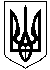 УКРАЇНА ЖИТОМИРСЬКА ОБЛАСТЬНОВОГРАД-ВОЛИНСЬКА МІСЬКА РАДАМІСЬКИЙ  ГОЛОВА РОЗПОРЯДЖЕННЯ
від   12.05.2021  № 102(о)Про    відзначення     у    містіДня Матері та Міжнародного дня сім’їКеруючись  пунктами 7, 19, 20 частини четвертої статті 42 Закону України „Про місцеве     самоврядування   в Україні“, з метою належної організації та проведення у місті заходів до Дня Матері та Міжнародного дня сім’ї:1. Затвердити план заходів до Дня Матері та Міжнародного дня сім’ї (далі-заходи) згідно з додатком.2. Управлінню у справах сім’ї, молоді, фізичної культури та спорту міської ради (Циба Я.В.), управлінню освіти і науки міської ради (Ващук Т.В.) управлінню культури і туризму міської ради (Широкопояс О.Ю.), службі у справах дітей міської ради (Лойко Н.О.), міському центру соціальних служб міської ради (Котова О.В.) забезпечити виконання затверджених заходів. 3. Відділу інформації та зв’язків з громадськістю міської ради (Виговська А.В.) забезпечити  висвітлення заходів в засобах масової інформації.4. Відділу  з  питань охорони здоров′я  та  медичного  забезпечення міської  ради (Дутчак Л.Р.) 16.05.2021 року організувати чергування бригади екстреної  швидкої  допомоги в телефонному режимі під  час  проведення  заходів.5. Рекомендувати Новоград-Волинському районному відділу поліції ГУНП  в Житомирській області (Гнатенко А.І.) 16.05.2021 року з 15:00 до 15:40 години забезпечити супровід учасників «Ходи за сімейні цінності» від площі Лесі Українки по вул. Шевченка до міського Парку культури і відпочинку.6. Покласти відповідальність за дотриманням протиепідемічних вимог на відповідальних за проведення заходів.7. Контроль за  виконанням цього  розпорядження  покласти на заступника міського голови Борис Н.П.Міський  голова                                                                                    М.П. Боровець  Додаток до розпорядження міського головивід 12.05.2021 № 102(о)П Л А Нзаходів до Дня Матері та Міжнародного дня сім’їКеруючий справами виконавчого комітету міської  ради                                                                             О.П. Доля№ номерНазва заходуДата та час проведення Місце проведенняВідповідальніЗаходи до Дня МатеріЗаходи до Дня МатеріЗаходи до Дня МатеріЗаходи до Дня МатеріЗаходи до Дня Матері1Фото-конкурс до Дня Матері « Моя мама – найкраща»03.05. – 10.05.2021Протягом тижняСоціальні мережі Facebook, Instagram, місцевий телеканал «Студія Калина»Циба Я.В. Виговська А.В.Чайковська Я.О.Ліберда В.А.2Стилізована фотовиставка«Сильні духом. Матері.»Протягом6.05.2021-10.05.2021Арка пам’яті Небесної Сотні та загиблим учасникам АТОвул. Шевченка, 9 -АЦиба Я.В. Ліберда В.А. 3Листівка для мами05.05.-07.05.2021протягом тижняЦентр соціальної реабілітації дітей з інвалідністюБуковська О.В.Ольшевська О.В.4Фотосесія для мам, які виховують дітей з інвалідністю07.05.2021Протягом дняЦентр соціальної реабілітації дітей з інвалідністюБуковська О.В.Ольшевська О.В.5Створення привітального ролика прийомним матерям, матерям-вихователям, які виховують дітей в прийомних сім’х та дитячих будинках сімейного типу07.05.2021Сторінка у Facebook«Новоград-Волинський міський центр»,місцевий телеканал «Студія Калина»Котова О.М. Виговська А.В.  6Майстер клас «Подарунок для мами готуємо з любов’ю»07.05.202114:00Бібліотека-філія №1Широкопояс О.Ю. Онищук Л.В.7Народознавча галерея  «За  все, що маю, дякую тобі»07.05.2021Протягом дняБібліотека-філія №3Широкопояс О.Ю. Онищук Л.В.8Творчий  майстер – клас  «Квіти для матусі»08.05.202114:00Бібліотека-філія №2Широкопояс О.Ю. Онищук Л.В.9Година подяки «Вклонімось низько Матерям»08.05.202112:00Бібліотека-філія №9Широкопояс О.Ю. Онищук Л.В.10Літературно-музична композиція «Ім’я Матері – святе»08.05.202114:00Бібліотека-філія №10Широкопояс О.Ю. Онищук Л.В.11Вечір- подяки «Все до серденька  матері  горнеться»09.05.202116:00Бібліотека-філія №8Широкопояс О.Ю. Онищук Л.В.12Дитяче свято «Подаруємо мамі казку»11-14.05.2021Протягом тижняЗаклади дошкільної освітиКерівники закладів дошкільної освіти13Шкільні тематичні заходи: години спілкування, бесіди, онлайн-вітання, виставки малюнків11-14.05.2021Протягом тижняЗаклади загальної середньої освітиКерівники закладів загальної середньої освіти14Міський онлайн-концерт «Мамо моя рідна та єдина, ластівко добра і теплоти»11.05.2021Протягом дняОфіційна сторінка в соціальній мережі FecebookВащук Т.В., керівники закладів загальної середньої освіти15Літературний сніданок   «Мама, як весна»12.05.202112:00Бібліотека-філія №5Широкопояс О.Ю. Онищук Л.В.16Міський Конкурс "Мати року"01.06.2021Велика зала міського Палацу культури ім. Лесі УкраїнкиШирокопояс О.Ю. Антипчук І.Д.Міжнародний день сім’їМіжнародний день сім’їМіжнародний день сім’їМіжнародний день сім’їМіжнародний день сім’ї1Подорож у минуле «У звичаях, традиціях народу ти душу України пізнавай» (об’єднання «Натхнення»)11.05.202116:00Дитяча бібліотекаШирокопояс О.Ю. Онищук Л.В.2Фото – конкурс «Моя родина»05.05 - 14.05.2021Протягом тижняСоціальні мережі Facebook, Instagram, місцевий телеканал «Студія Калина»Циба Я.В. Виговська А.В.Чайковська Я.О.3Проведення майстер-класу (виготовлення квітів)  для дітей із сімей, які перебувають в складних     життєвих обставинах.11.05.202115:00Міський центр соціальних службабо онлайнКотова О.М.Фахівці із соціальної роботи міського центру соціальних служб 4Святковий захід «Вірне серце»для дружин та матерів, які втратили своїх чоловіків та синів  в АТО спільно з ГО «Об’єднання дружин і матерів бійців учасників АТО» у місті Новограді-Волинському та 31-м Гарнізонним Будинком Офіцерів12.05.202116:0031-й  Гарнізонний Будинок ОфіцерівКотова О.М.Трояновська Н.В. Нагребецька І.Д. (за згодою)4Вітання молодих пар з укладанням шлюбу15.05.20219:30Новоград-Волинський міськрайонний  відділ державної реєстрації актів цивільного стану, місцевий телеканал «Студія Калина»Боровець М.П.Борис Н.П.Циба Я.В.Чайковська Я.О.5Зйомку відео-ролику з багатодітною родиною «Один день з життя багатодітної родини»14.05.2021Місцевий телеканал «Студія Калина»Циба Я.В. Виговська А.В.Чайковська Я.О.6Фото  флешмоб «Моя родина»15.04.2021 – 15.05.2021Дитяча бібліотекаШирокопояс О.Ю. Онищук Л.В.7Відеоролик «Родинне коло» 15.05.2021Протягом дняМісцевий телеканал «Студія Калина»Лойко Н.О.8Бібліотечні посиденьки   «Заспіваймо всією  родиною»15.05.202113:00Бібліотека-філія №9Широкопояс О.Ю. Онищук Л.В.9Година задушевної розмови  «Сім’ю допоможе об’єднати  книга»15.05.202117:00Бібліотека-філія №6Широкопояс О.Ю. Онищук Л.В.10Сімейне читання  у бібліотеці  «Сім’я і книга»15.05.202112:00Бібліотека-філія №2Широкопояс О.Ю. Онищук Л.В.11«Сімейні посиденьки «Бібліотека запрошує завітати на чашечку чаю всією сімє’ю»15.05.202116:00Бібліотека-філія №8Широкопояс О.Ю. Онищук Л.В.13Порадницька гостина   «Сім’я – не осередок держави, сім’я – це держава і є»15.05.202112:00Бібліотека-філія №7Широкопояс О.Ю. Онищук Л.В.14Зустріч-гостина «Сімейні цінності»15.05.202113:00Бібліотека-філія №4Широкопояс О.Ю. Онищук Л.В.15Міське свято «Разом ми сім’я щаслива, в нас дитина особлива»15.05.2021Протягом дняІнклюзивно-ресурсний центрВащук Т.В., Гонік С.Ю.16Загальноміський спортивний захід «Мама, тато, я – спортивна сім’я»16.05.202116 :00Міський Парк культури та відпочинкуЦиба Я.В.Тимофєєв А.С. 17Проведення заходу «Хода за сімейні цінності»16.05.202115:00Від площі Лесі Українки до міського Парку культури і відпочинку Борис Н.П.Циба Я.В.Широкопояс О.Ю.Годун О.В.(за згодою)Гарбовський О.С.(за згодою)18Проведення кінопоказу під відкритим небом16.05.202121:00Територія ФортеціЦиба Я.В.Ліберда В.А.Гарбовський О.С.(за згодою)19Шкільні тематичні заходи: години спілкування, бесіди, онлайн-вітання, виставки малюнків17-18.05.2021Протягом тижняЗаклади загальної середньої освітиКерівники закладів загальної середньої освіти